المحاضرات يلي طلعولي كتير طوااااااااااااااااااااااااااااااااااااااااالCons 4th year sheets 9-10-11-12Periapical diseases : disease in the periapical area coming from the  pulp wither  its vital or necrotic.Acute apical periodontitis: if the irreversible pulpitis does not treated it will continue and go beyond the root canal and go out the canal to the periapical area to the periodontal ligament and the bone, so that will lead to a localized inflammation in the PDL in periapical region.Causes:bacteria/over filling/overinstumentation [tooth can be vital/necrotic].Symptoms: pain and tenderness on chewing and the Pt. will find difficulty on chewing on the tooth, and the patient will feel the tooth is elevated from the socket there is an inflammatory process which means that there is an exudate coming out. Diagnosis: tender to percussion, palpation ,x-ray Treatment: depend on the cause and the vitality test  ,high filling we have to reduce the filling down, and if its necrotic we have to do RCT.Prognosis: it is usually good if we treat it.postoperative pain after RCT cause of instrumentation and it does not need any treatment except 2 tablet of panadol up to 4 weeks , if the patient after 4 weeks still have symptoms it means that there is something wrong.Chronic apical periodontitis:It is periapical lesion or Granuloma ,If the tooth is endodontic treated and there is a periapical lesion persist for a long time after treatment this means that there is endodontic failure so we have to redo the case (No healing).Symptoms: usually asymptomatic, most of time we discover it by taking x-ray.Histopathology: granulation tissue : inflammatory cells like lymphocytes.Diagnosis : necrotic pulp Treatment: consist of elimination of infection in the root canal then  healing to the periapical tissue take place.Chronic apical periodontitis cannot be detected rediographically unless the cortical bone has been involved or perforated in the cancellous bone we may not see it.Condensing osteitis (ostesclrosis):it's over production of the bone ,asymptomatic and sometimes symptomatic so we do RCT (it's depends on electrical and thermal stimuli and what we see on the x-ray) Diagnosis: x-ray–-Treatment: root canal treatment apical abscess :collection of pus Acute apical abscessLocalized collection of pus in the alveolar bone at the apex of the tooth with necrotic pulp Causes: necrotic pulp/Trauma to periapical tissueNecrotic pulp [always] bacteria acute apical abscess chronic apical abscessacute abscess in case sar reactivation ll disease [influenza(bacteria)].Symptoms: asymmetry in the face, swelling, sever pain on chewing, tooth has slight mobility, sever cases may have fever (cause of many bacteria give antibiotics) ,sever pain on percussion(usually we don't do it because of severe pain).Treatment :emergency treatment of acute periapical abscess:  incision and drainage (IND) prescribing a strong antibiotic and pain medication for 10 days             The swelling is gone and the pain is gone , at that time we can determine by 100% which tooth is causing the problem by electric pulp testing , RCT for the tooth involved.The lateral periodontal abscess is usually associated with pocket, from its name periodontal (there's periodontal involvement) and is usually associated with vital tooth rather than a necrotic pulp, so the vitality test is useful in the establishment of correct diagnosis.Chronic periapical abscess :Chronic periapical abscess is a long standing low grade infection of the periapical bonePus will drain by it self either by the sulcus or open a sinus (fistula) , NO swilling Patient complains from gum boil or bad taste in his mouth/painless Usually in routine radiograph exam show bone resorption and the apex involve too , discoloration of the crown , vitality test are –ve a gutta percha in diagnosisTreatment of choice: RCT for the involved tooth lesions of a non-endodontic origin:Primordial cyst : it’s a well demarcated lesion located beneath the roots of the lower2nd molar in case of a missing third molar , so if we do a vitality test to the lower 2nd molar we will find out that its vital Dentigerous cyst Lateral periodontal cyst (differential diagnosis done by vitality test)non-odontogenic lesions (they have nothing to do with the teeth)Central giant cell granuloma usually in ant. Region of mandible (differential diagnosis is the pulp vitality cyst) , usually the teeth are vital  , treatment : surgicallyGlobulomaxillary cyst (differential diagnosis is the pulp vitality cyst) , usually the teeth are vital , it can cause displacement to root of lateral and canine , treatment : surgically_____________________________________________________________________Pain: is "An unpleasant sensory Local anesthetics esters or amides[most common like lidocaine/articaine]LA work by blocking the sodium channels, Vasoconstriction response is achieved by interaction of the adrenaline with adrenergic receptors of alpha type which are found in the rest of the tissues all over the body /vasodilations with beta typeIn all these cases LA should be  without adrenaline - they should not receive a local anesthetic containing a vasoconstrictor and they should consult their physicians before undergoing endodontic treatment:Unstable angina pectorisRecent History of MI or stroke (within the past 6 months)Severe hypertensionUncontrolled congestive heart failureHeart transplantPregnancy We prefer after delivery  BUT if it is an emergency treatment, it HAS to be done , the risk of giving a pregnant lady LA is much less than the damage that may be caused by pain or infection if left without treatment)The only issue of concern is that; in the past the Prilocaine used to come with felypressin as a vasoconstrictor. Felypressin lead to uterus contraction, so in concentrated amounts this may cause a problem. But now Prilocaine is rarely found! Other type all of them are safe.Local anesthetics may interact with other medication, in particular any medication that causes CNS depression (e.g.: Tri-cyclic antidepressant). Complications of LA: vasovagal attack/Toxicity ( related to over-dosage),                                                                               Temporary or Permanent Nerve Damage,facial palsy, allergic reaction .To reduce the risk: aspirating before injection/Inject slowly/proper dose            After giving the ID block, the first thing we do is to check the lip anasthesia(Inflammation increases blood flow so it is only normal to expect that LA will not last as long as in healthy individuals) it is much easier to anesthetize someone with a necrotic tooth than irreversible pulpitis.patient tells you that the Dr. anesthetized him 4 times but it didn’t work. This patient is a red flag.High level of anxiety – a scared patient is a red flag.In case of failure anesthesiaSimply increase the doseExposes a greater length of the IANUse anesthetic with a lower pKa:e.g.: 3% Mepivacaine to decrease the potential for ion trappingUse a different technique. Gow-Gates, The Varizani – Akinosi techniqueThe Gow-Gates technique:                                                             Target area :the medial anterior aspect of the condyle just below the insertion of the lateral pterygoid muscle  Extra-oral landmarks   Draw a line from the tragus of the ear to the labial commissure. Our syringe should be parallel to this line. We need to hit bone – very similar to an ID block; if we do not hit bone, we you are probably too deep in the tissues and we are at risk of injecting in the parotid gland  The Varizani – Akinosi technique:                                                      This is a closed mouth technique (an advantage)Using a long 30 mm needle, half of the needle should stop just at the upper second molar, parallel to the muco-gingival junction. Intra-ligamentary injection:                                                 Deposit LA in the periodontal ligament space.There are three points that need to be considered;it is a very painful techniqueit needs to be done very slowly because the resistance is massivesometimes there is risk of inducing infection (if the patient has very poor oral hygiene, the plaque and bacteria found in the sulcus can be transmitted to the bone) The Wand:computer-assisted LA delivery system that can be used to administer intra-ligamentary injections.The device is activated by a foot control, which automates the infusion of LA solution at a controlled rate; fast rate: 1.4 ml/min used for Buccal and Lingual infiltration                           slow rate: 1.4 ml/ 4 min 45 sec for intra-ligamentary injectionThe intra-osseous route: The intra-osseous is a VERY useful technique in cases of irreversible pulpitis. and insert our needle to deliver the LA solution directly inside the cancellous bone adjacent to the tooth to be anesthetized.It gives us IMMEDIATE onset of anesthesia but short duration.Two intra-osseous systems have been studied clinically and are available in the market:The intra-pulpal route:This is an indication for an intra-pulpal injection; injection of LA solution inside the pulp that gives immediate anesthesia Drawbacks: The pulp needs to be already exposed to allow direct injection, so this can be severely painful (therefore not very useful in that sense)/Short duration of pulpal anesthesia.Needs to be given under pressure Advantages: Produces profound anesthesia if given under back-pressure.The onset of anesthesia is immediate.No special syringes or needles are required (doesn’t need any fancy equipment).Topical anesthesia:Lidocaine – most common (5% ointment, 10% spray), Benzocaine – not very popular (7.5 – 20% gel)It does have a positive psychological effect on the patients (placebo effect).___________________________________________________________Case 1 :A 35 years old pt  female presented with complaint pain of lower right quadrant every time she eats or drinks something cold  ,  pain started a few weeks ago  but seems to be getting worse , she can't  locate which tooth hurts most but it's in LRQ.Medication : fit Dx : several long standing moderately deep restoration in  her posterior teeth , -poorly localized pain >>it indicate it's pulpal pain but we don't know if it's reversible or irreversible .-problem start when we have chronic pain (3-4years ) this is difficult usually is not related to teeth .We test  the 6>> typical sever lingering pain , it was tenderness upon   percussion >> indicate   acute    apical  periodontitis  ,so that straight forward .Dx : irreversible pulpitis and acute per apical periodontitis .Tx : RCT for LR6,Case 2 :29 years old male enter your  practice carrying a cup of ice water he said" I have a terrible tooth ache for the last few days it hart when ever l eat or drink something hot ,, last night l tried to eat hot soup and the pain was worse , if l sip ice water >>  the pain get relief ,,but as soon as I stop drinking the ice , the teeth ache com back "-pt unsure of location of pain .Medically :fit DHx : deep restoration placed in teeth 6,7 in the last year.-pt suffering from palpal pain ,in advance stage of irreversible pulpitis .There for upon placing some thing cold >>this gases shrink>> so the pressure on vital nerve will decrease in that confined space of the pulp .- in x-ray : No thing ,not confirmative ,u should listen to the pt .-both teeth tender to percussion .Cold test :We do  hot test by hot water ( u isolate each tooth separately by  rabber dam  and u rinse with warm water .*so pt in pain now so use cold test and see when the pain disappear ,,Result :Cold test on 7 >>nothing Cold test on 6 >>pain disappear So Dx: irreversible pulpitis and acute apical periodontitis on lower 6 .Clinical finding :necrotic pulp with acute apical periodotitis on 7 (this is true but it's not the cause of symptoms ,so RCT to 7 will not relief the pain . Case 3 :23 years old female, Cc  :  pain upon  chewing in URQ that started a few days ago following placement of composite restoration ,temperature change don't affect pain .Medication :oral contraceptive pills .*pain upon chewing mean it's not  pulpal problem .*OCP>> can't use antibiotics because interaction with  OCP.PA Rx -ray : not show any thing .*this symptoms may caused by high filling composite .Dx:  acute apical periodontitis .Rx: occlusal adjustment and NSAID ( to relief pain ) .Case 4 :52 years  old male , Cc: suffering from intermediate pain for a  period   of time in upper right quadrant  .MHx :  control hypertension ,type 2 DM (u make sure the pt has breakfast and medication because stress in clinic may cause hypoglycemic shock to that pt ).-in upper right 4 serves as an abutment for a 3 unit fixed –fixed bridge ,3 has a distal amalgam restoration ,3and 4 equally tender to percussion palpation of the buccal vestibule  revealed  tenderness and a mild swelling between the two teeth .X-ray :radiolucency  >>necrotic pulp and chronic per apical periodontitis .Cold test :Normal response on UR  4  .Negative response on UR3.>> that indicate defective amalgam on 3 and large apical radiolucency related to canine (lamina dura not clear )Dx: necrotic pulp and acute apical abscess of UR 3.Tx: RCT to UR3 and antibiotics (depend on systemic involvement ).Case 5:30 years old pt ,Cc : pain upon chewing in LRQ that started a couple of weeks ago ,pain is sharp ,quick ,last for few second not affected by change in temperature . DHx  :  good OH ,fair amalgam restoration in 6 and 7 lower right .Medically :  fit and well .* examination 6 and 7 are slightly tender (this happen a lot and not indicate any thing )So pulp test doing :-On 7 negative response .-on 6  positive response .- probing depth >>normal >>no pocket . x- ray :on 7 there is large periapical lesion and necrotic pulp .So  pain on chewing usually mean a problem with the periapical tissue .*  Bite test :* in fact :The pain is felt instantly after the pt stop biting .The are two response to the bite test:Upon biting the pt feel pain .>> inform us if there is apical periodontitis (chronic apical ,abscess ,high filling ).Upon biting no pain is felt .>> inform crack and upon biting the crack closes  and upon relieving the bit ,the crack re opens; stimulating the pressure increase and the toxins and irritant will re enter the pulp causing pain . Dx: cracked tooth LR6.Clinical finding : No pulpal involvement yet ,so no need to RCT.It's chronic periapical periodontitis because  associated with  radiolucency  and the pain is dull but in acute apical periodontitis  we don’t see  any thing in x-ray .Case6:Mohammed 42 years old ,pain on chewing ,problem in LRQ , started a few months ,The pain was bearable and kept under control using simple analgesics ,,Two days ago the pain had become sever and analgesics not help him .Medically :HIV ( no treatment received ) .DHx:Irregular attending ,poor OH , heavy restored dentition .** no extra  percussion  should be taken by the dentist  when treated HIV pt because it is  necessary to be caution with all pt entering your clinic and treat them all as HIV pt .- palpation percussion :LR6.-pocket probing :LR6=12mm mesially and buccally .Pulp test :positive response to EC.Dx:It 's not a pulpal problem  >>we don't need RCT. >> totally periodontal problem . Pt  suffering  from  an acute periodontal abscess on LR6. R x : sub gingival debridement and root planning  ,U may describe antibiotics if there is systemic involvement  (CD4 is above 400 ). Tx: Nothing to do with this tooth just take it out .Case 7:53 years old female , Sever sharp pain in the right side of her face  started few weeks ago , pain is sporadic , last for a few second ,,*U need to ask pt about severity    ( how much sever ). _And between the episodes , there is no pain at all >> not constant type of pain , she is fine until this  come again , she dosen't  use pain killer  , because pain lasts few second  only .* pain kick off upon eating and brushing .Medically : She take aspirin, prosthetic hip joint ( antibiotic needed);DHx: Irregular tender, recent RCT on LL6.* palpation of labial vestibule between 4and 5 (trigger zone )  is very pain full  ( RT side)  ,as soon as the area is touched ,the symptoms manifest . * percussion :LR 1-7  no TTP *probing depth  is normal .*pulp test :  normal response .* X-ray : tiny  cavity which is  trigeminal neuralgia .Dx : Neuropathic pain /trigeminal  neuralgia .*we are not asked to diagnose trigeminal neuralgia but we shouldn't do RCT   because we couldn't diagnosis the case .Clinical finding :Generalized tooth  surface loss , mesial occlusal cavity on lower right 6 .Tx : referral to a neurologist .If your pt on anticoagulant ,you should know  about  bleeding  tendency by PT( prothrombin time ) /INR ( international normalized ratio)* if your pt on warfarin   DON’T  give him ID block  because the bleeding in parapharyngeal space may cause a large hematoma that can obstruct the  air way .* no  ID  block even thought you do aspiration.___________________________________________________________________________-the root surface is rougher than the enamel, more plaque formation .- the cementum covering the root surface is extremely thin, providing little resisting to caries attack.Root caries= class VRoot caries are usually more rapid than other forms of cariesCEJ:This diagram shows the relation between cementum and enamel. All these situations may present in the same tooth.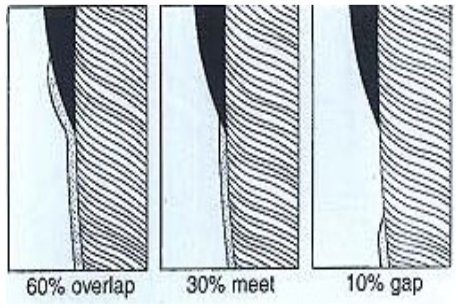 -cementum is thin, and while scaling and polishing it might me easily removed and then the dentine is expose [root caries=dentine caries].-Root caries occur supra-gingivally most often at or close to the CEJ within an area of 2mm.- the first step for root caries to occur is gingival recession[normal situation root is covered be ginigiva].- recession - might be due to :1-palque induced gingivitis and then periodontitis then gum recession.2-chronic fault tooth brushing or bad habits.3- Iatrogenic causes, due to invasion of biological width or following perio surgery.-the four factors needed for a carious lesion to start are:1-susciptable root surface (enamel or dentine). 2-fermentable carbohydrates.3-bacteria.4-time.The PH for dentine to be dissolved and for demineralization to start is about 6.2 (critical PH)[root caries]. For coronal caries it’s 5.3.The most comonly used clinical signs to describe root caries is visually-Color: carious lesions are brown to yellow in color rapidly progressive one (especially brown one)>> active lesions. Dark brown lesions usually of a slow progression.-Contour: well defined: active caries lesion or ill defined: arrested lesion.Management of root caries : Removal of caries and restore will proper restorationWhich is  Glass Ionomer cement. Why? 1-we may have difficulty in isolation. 2- bond to tooth structure  3-it release fluorideRoot caries are more common in males than females, most commonly they are seen in mandibular molars followed by PM , canine, and incisors, this order is reversed in maxilla (incisor, canine, PM, and then molars) .facial and proximal surfaces are more susceptible than palatal and lingual surfaces.*Always remember that the best bur to remove any caries specially root caries is large round bur with slow speed hand piece (small round bur is more time consuming and more possibility of pulp exposure.Remember that the shape of the carious lesion is cone shape, whether in class 1 or class 5 and even in class 3Conventional GIC :Advantages: fluoride release, esthetic, bond to the tooth structureDisadvantages: typical handling, typical finishing, water contamination during placement leads to weak and opaque restoration, dehydration causing crack of the restoration (so you need to apply protective layer or cauting agent)How fluoride released from conventional GI and resin modified GI ?they both set by acid-base reaction, fluoride released as byproduct of setting reaction*powder is flouro aluminum silicate, and the acid is polyacrylic acid.don’t over finish the margin of GI restoration, because GI develop strength slowly, and finishing should be done with light pressure and less abrasive disks.Rechargeability of fluoride in GIC is higher than composite, however avoid using acidic topical fluoride to prevent erosion of GIhow fluoride initially released to the tooth structure to enamel and dentin make them less susceptible to acid attack, and then fluoride start to release into the oral cavity and hence decrease the amount of microorganism and act as anticariogenic.2- resin modified GIC, which is conventional GIC plus some amount of resinIt sets by 2 setting reactions: 1- conventional acid-base reaction2-light cure free radical polymerization of resin contentMain advantages: higher early strength, easier finishing and polishingThe most important tool to do proper class 5 restoration is to use cervical matrix.Advantages of cervical matrix: 1- contouring,2-smooth surface (best smoothness u can get is from Mylar strip or cervical matrix).3- adaptationOver time resin modified GIC tend to expand, therefore it requires trimming in later appointments.3- CompomersCompomers used mainly for restoration in low stress bearing area.It’s mainly composite with some amount of GIC.Some compomers have modified monomers that provide additional fluoride release.Setting occur primarily by light cure polymerization, but an acid-base reaction also occur as compomers absorb water after treatment and upon contact with saliva.4- CompositeMicrofill composite is the recommended one, because it has low modulus of elasticity (class 5 here is within the root, and the tooth may flex, so if the material we have has high modulus of elasticity the restoration will fall)Low modulus of elasticity means that when the tooth flex, the restoration flexes as well.You have to apply a layering technique, even in class 5 or root caries you have to apply the restorative material “composite” incrementally.Main advantages: esthetic, bond to the tooth structure.Main disadvantage: polymerization shrinkageFluoride releasing composite: some branch of composite resin are modified to release fluoride from their filler particles5- amalgamMain disadvantages: esthetic, poor fluoride release, lack of adhesion, disposal and safety concernMain advantage: technique insensitive, self-sealing margin, wear resistance